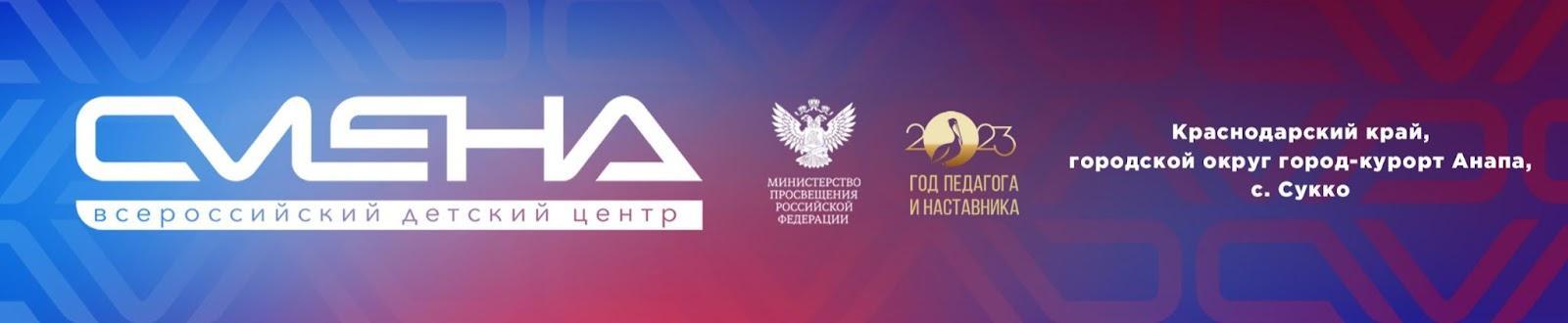 ПРЕСС-РЕЛИЗ                                                                                       18.04.2023 г.В «Смене»  пройдет  Международный день памятников и исторических местВо Всероссийском детском центре «Смена» пройдут мероприятия, посвященные Международному дню памятников и исторических мест. В них примут участие свыше 1000 ребят из 68 регионов нашей страны, Киргизии и Египта.  Сменовцы соберутся на центральном стадионе, где состоится интеллектуальная викторина «Рядом с настоящим – прошлое». Ребятам покажут фотографии  знаковых  достопримечательностей  нашей страны, а их задача – распознать, что изображено: Мамаев курган, Бородинское поле, Царь-колокол, Мавзолей В.И. Ленина, памятники Василию Шукшину, Александру Невскому и другим известным личностям, прославившим Россию. В праздничный день ребята примут участие в экскурсии по историческим местам детского центра. Они посетят Аллею Российской Славы, где расположены 27 бюстов выдающихся личностей России. Среди них Александр Невский, Александр Суворов, Зоя Космодемьянская и другие. Кроме этого, они узнают про «Капсулу времени», которая хранит послание сменовцам 2045 года.     Школьники посетят мемориал Героям Советского Союза – выпускникам профтехобразования, погибшим в годы Великой Отечественной войны. На экскурсии ребята познакомятся с памятным знаком в честь палаточного лагеря. Его в 1925 году в долине Сукко открыли  анапские пионервожатые Татьяна Губанова и Антонина Яновская.«В моей родной Анапе расположена Аллея Памяти, где можно вспомнить значимые события нашей страны, увековеченные в монументах. Прогуливаясь по Аллее Памяти, можно ознакомиться с именами жителей города, павших в различных вооруженных конфликтах и войнах, списками героев Советского Союза и полных кавалеров Орденов Славы. Главные композиции парка – это монумент погибшим бойцам Гражданской и Великой Отечественной войн и Вечный огонь, который никогда не гаснет», – поделилась Вероника Афонина из Анапы. На занятии «Разговор о важном» школьники затронут тему, посвященную 80-летию подвига моряков-черноморцев под командованием Героя Советского союза Дмитрия Калинина. Важным событием дня станет встреча с волонтерами «серебряного» возраста. Они расскажут ребятам об Анапе, городе воинской славы, и просветительском проекте «10 000 шагов по Анапе». 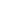 ФГБОУ ВДЦ «Смена» – круглогодичный детский центр, расположенный в с. Сукко Анапского района Краснодарского края. Он включает в себя четыре детских образовательных лагеря («Лидер», «Профи», «Арт», «Профессиум»), на базе которых реализуется более 80 образовательных программ. В течение года в Центре проходит 16 смен, их участниками становятся свыше 16 000 ребят из всех регионов России. Профориентация, развитие soft skills, «умный отдых» детей, формирование успешной жизненной навигации – основные направления работы «Смены». С 2017 года здесь действует единственный в стране Всероссийский учебно-тренировочный центр профессионального мастерства и популяризации рабочих профессий, созданный по поручению президента РФ. Учредителями ВДЦ «Смена» являются правительство РФ, Министерство просвещения РФ. Дополнительную информацию можно получить в пресс-службе ВДЦ «Смена»: +7 (86133) 93-520 (доб. 246), press@smena.org. Официальный сайт: смена.дети.